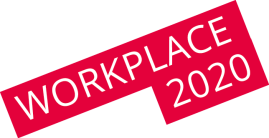 CWU Workplace 2020 Discussion Group Document There are serious problems with the world of work today. Six million people earn less than a living wage, half a million people are in bogus self-employment and workers in the UK have some of the highest levels of stress and unhappiness across Europe. We see these problems in our own industries. In the parcels market, for instance, companies are getting away with classing delivery workers as ‘self-employed couriers’, denying them basic rights to things like holidays and the minimum wage. And in the telecoms industry we’ve seen big problems with agency workers being exploited to undercut permanent staff. But it’s not just the very worst practices that need to be addressed. We know our members across the board have rarely been under so much pressure at work – workload, resourcing, performance management, pensions and job security are all issues we are having to address this year. Today is about you putting forward your views on what the Labour Party should be pledging to do at the next election. And this will help shape the CWU’s political agenda and the changes we are campaigning for as part of a New Deal for Workers too. Key areas we want your views on:Your own experiences. What are the big issues currently affecting you and your colleagues at work? What do you want to see improved?Your views on the industry you work in. What are employment standards like across the industry? What are the problems?What are the factors here? Is technology, or are the government’s/regulator’s decisions, influencing employment standards for instance?How decisions affecting you are made. What big decisions have affected you recently and have you had a say in these? Do you have an input into the broader strategy of your employer? Would you want this?